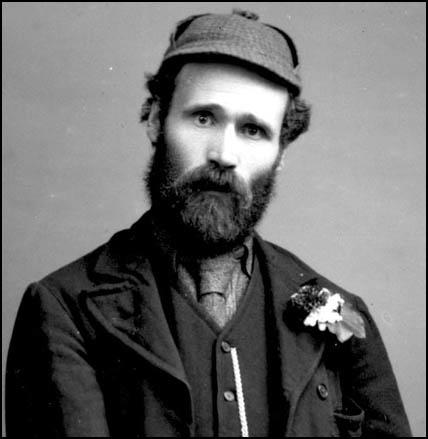 Name: …………………………………………………………………………Address: ……………………………………………………………………………………………………………………………………………………………………Email: ………………………………………………………………………………Annual membership per person is £10 waged and £4 unwagedTo make an online standing order please enter the following information: Keir Hardie Society: Sort code: 801297Account No. 00182087If you do not use online banking please complete the following form and submit to your bank:Account Name:						Account Number:Please pay Keir Hardie Society: Sort code: 801297Account No. 00182087  £___ per annum until I change the instruction. Start date ______Signed:	                                                         Date: